A Level Computer Science	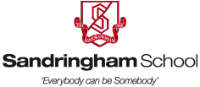 Wider ReadingPlease https://goo.gl/UNvht8 for an electronic copy of this document.BooksOCR AS and A Level Computer Science Paperback 12 Sep 2016by P M Heathcote (Author), R S U Heathcote (Author)ISBN-10: 1910523054    ISBN-13: 978-1910523056£29.00My Revision Notes OCR A level Computer Science Paperback 25 Mar 2016by George Rouse (Author), Sean O'Byrne (Author), Jason Pitt (Author) ISBN-10: 1471865835    ISBN-13: 978-1471865831£16.99Essential Maths Skills for AS/A Level Computer Science 27 May 2016by Gavin Craddock and Victoria EllisISBN-10: 1471863573     ISBN-13: 978-1471863578£10.99GitHub (free programming ebooks)https://github.com/EbookFoundation/free-programming-books/blob/master/free-programming-books.md#javascriptMagazines and JournalsComputer - https://www.computer.org/computer-magazine/CS4FN - http://www.cs4fn.org/lastonein/lastonein.phpmagPi - https://www.raspberrypi.org/magpi/ IEEE explore (Journals Archive)http://ieeexplore.ieee.org/browse/periodicals/title//?refinements=4291946551Places of Interest to visitThe National Museum of Computing - http://www.tnmoc.org/Bletchly Park - https://bletchleypark.org.uk/Websites Wikibooks - https://en.wikibooks.org/wiki/A-level_Computing/AQA Bitsize - http://www.bbc.co.uk/education/subjects/zxmh34j Brilliant - https://brilliant.org/computer-science/computer-science/ 
Think Like a Computer Scientist -http://www.openbookproject.net/thinkcs/python/english2e/index.html# Using Python -http://usingpython.com/python-introduction/Program Arcade Games -http://programarcadegames.com/Youtube ChannelsCraig & Dave -
https://www.youtube.com/channel/UC0HzEBLlJxlrwBAHJ5S9JQg/pla
ylists?shelf_id=10&sort=dd&view=50
Computerphile - https://www.youtube.com/user/Computerphile/videos?view=0&sort
=dd&flow=grid Introduction to Computer Science I", Harvard OpenCourseWare - https://www.youtube.com/watch?v=z-OxzIC6pic&list=PLvJoKWRPIu8G6Si7LlvmBPA5rOJ9BA29R 
MOOC CoursesIntroduction to Computer Sciencehttps://www.edx.org/course/introduction-computer-science-harvardx-cs50x   Intro to Computer Science & Programming Using Pythonhttps://www.edx.org/course/introduction-computer-science-mitx-6-00-1x-10 News ArticlesBBC Click - http://www.bbc.co.uk/programmes/n13xtmd5 MT News - http://news.mit.edu/topic/computersPhys.org -  https://phys.org/technology-news/computer-sciences/Summer SchoolUNIQ - https://www.uniq.ox.ac.uk/content/computer-science Royal Institution - https://www.eventbrite.co.uk/e/summer-schools-computer-based-mathematics-age-1618-tickets-33662260728?aff=es2 Pod Cast/Radio 4Wired - http://www.wired.co.uk/series/wired-podcastBBC Tech Tent - http://www.bbc.co.uk/programmes/p01plr2p/episodes/downloads BBC – Computing Britonhttp://www.bbc.co.uk/programmes/b06bq6j1/episodes/downloads TED Talks20 Must See TED Talks for Computer Scientists - https://www.youtube.com/watch?v=EF692dBzWAs&list=PLF7032F8EB1A4F9E2